                                                                 SRIJEDA, 13.5.2020.Dobar dan, dragi moji učenici! Jedan od današnjih  ciljeva učenja je riješiti sljedeće zadatke. Vi to možete!PRIRODA I DRUŠTVO  Sada ćemo se jedno vrijeme baviti nizinskim zavičajem Republike Hrvatske. Učite redovito, upoznajte ljepote još jednog našeg zavičaja.Učite uz geografsku kartu. Zaustavite se na fotografijama i dobro ih proučite.Proučite ove slajdove koje govore o prirodno – zemljopisnim uvjetima nizinskih krajeva.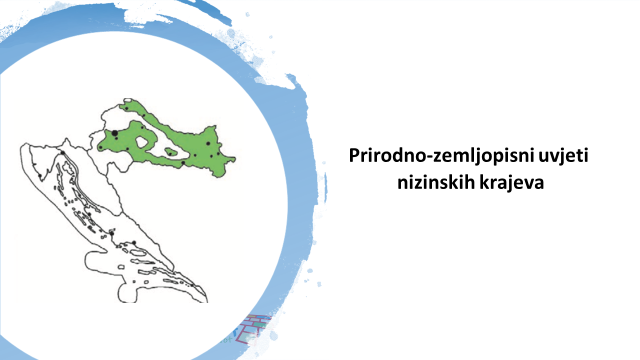 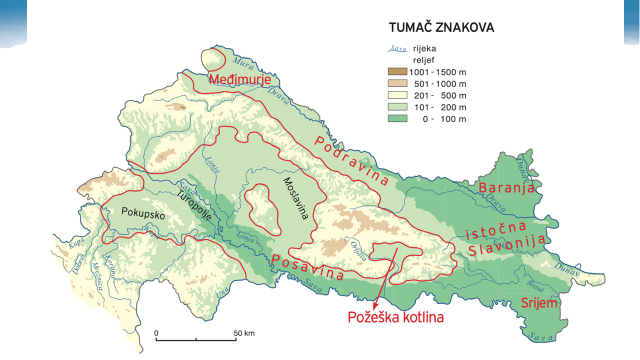 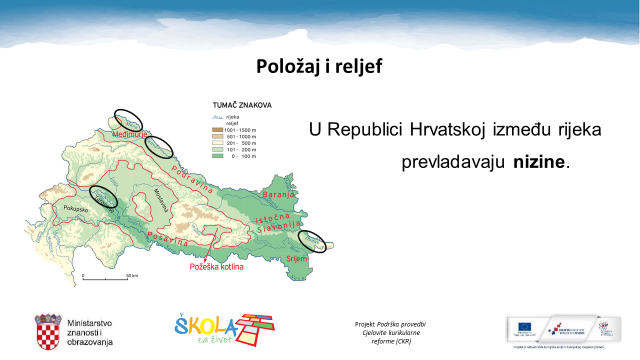 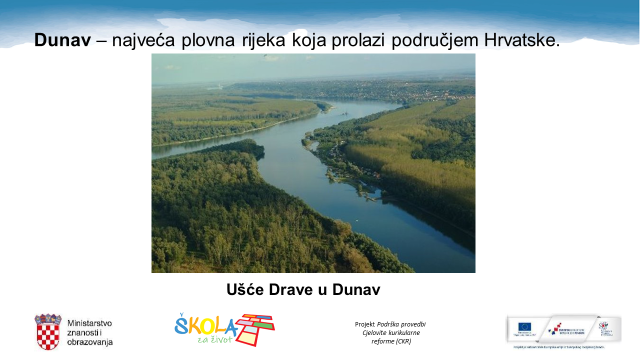 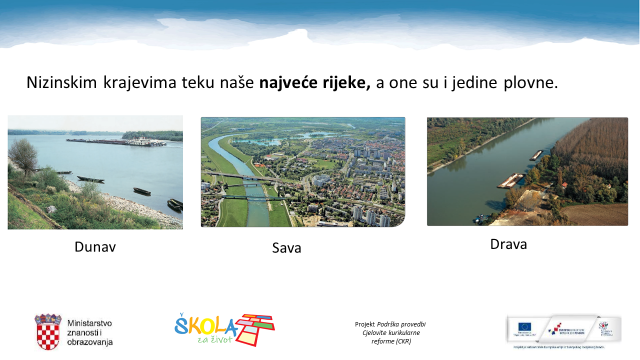 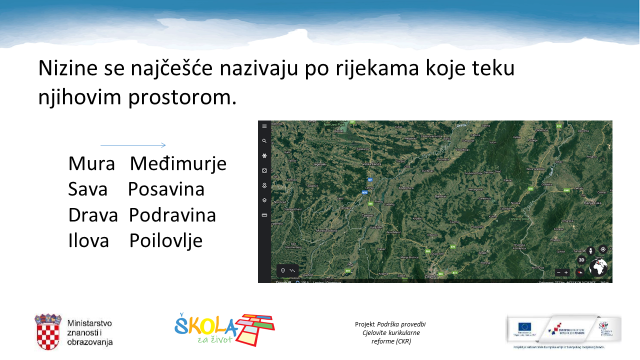 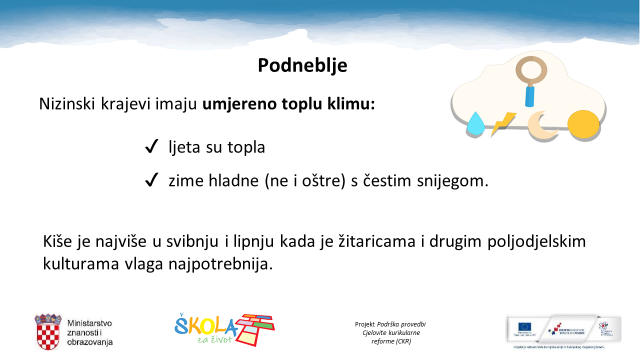 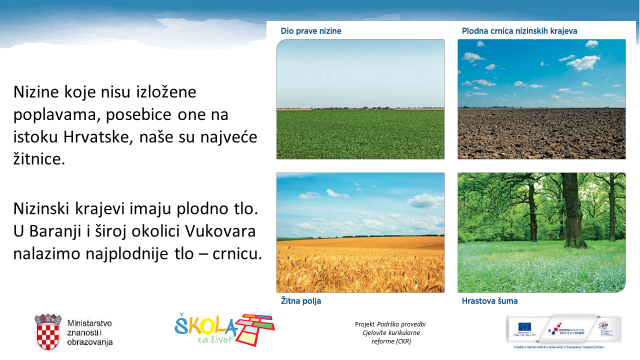 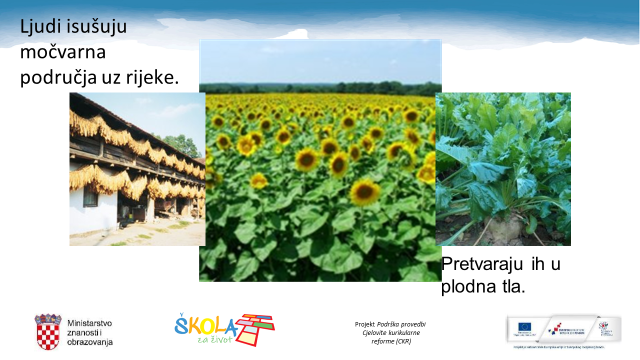 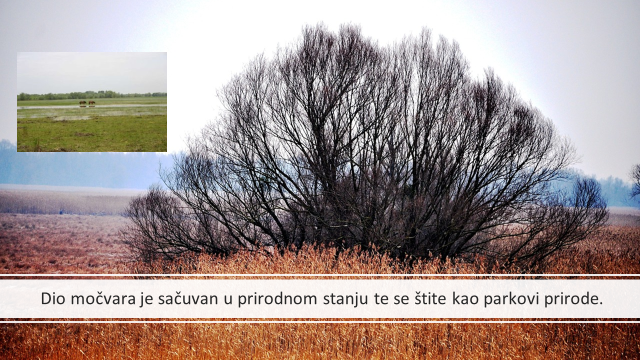 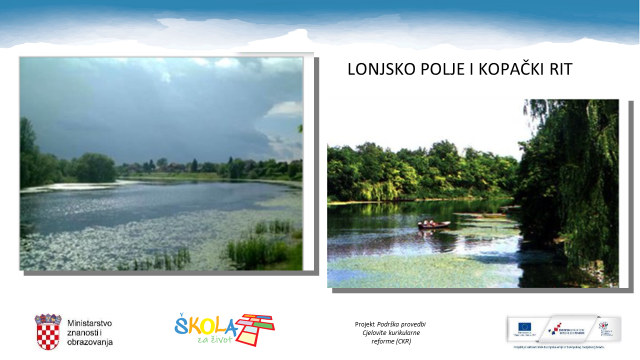 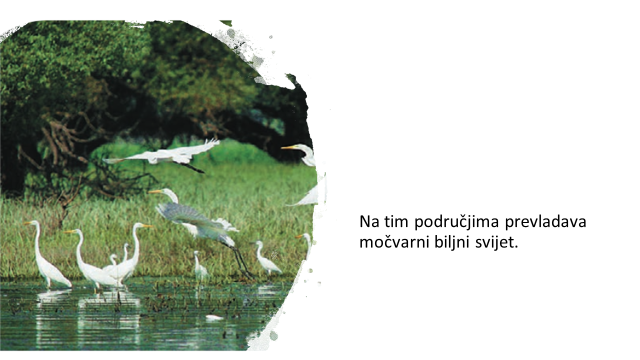 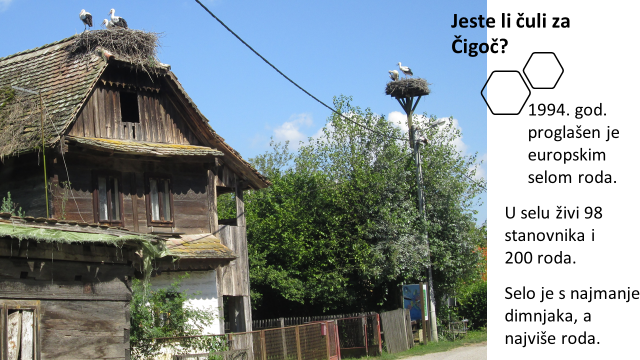 Pročitajte i proučite tekst u udžbeniku na 120. i 121. str. Ako ima nepoznatih riječi, pitajte me za objašnjenje.U bilježnicu zapišite:    Prirodno – zemljopisni uvjeti nizinskih krajeva      13.5.2020.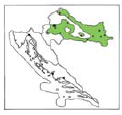 Ponovite sve što ste naučili rješavajući kviz:https://view.genial.ly/5e8edbc73f61e70e2da4c319Da još bolje naučite, riješite radnu bilježnicu na  133. i 134. str.HRVATSKI  JEZIK  Jako je važno znati svaku hrvatsku riječ točno napisati. Zato se treba baviti pravopisom. Hajdemo malo vježbati pisanje riječi kod kojih nismo uvijek sigurni kako se pišu. Riješite zadatke u bilježnicu: Pisanje riječi s č,ć,đ,dž,ije,je – vježbanje          13.5.2020.         1. Prepišite riječi tako da ih dopunite slovima č ili ć.2. Prepišite riječi tako da ih dopunite skupovima  IJE ili JE.                                                                          3. Prepišite rečenice tako da nedovršenim riječima dodate  slovo Đ ili DŽ.                                                                         Mama mi je jučer kupila novu pi____amu, a ja sam joj u znak zahvalnosti poklonila buket  ___ ur ___ica. Za domaću zadaću trebam riješiti zadatke u u____beniku iz matematike.Svoj  ____eparac odlučila sam pokloniti siromašnoj obitelji. Danas ću s bakom kuhati  ___em od grož___a. Susjed Mirko vozi sme___i     ___ip. Iduće godine Lein brat postat će   ___ak. Tata izra___uje drvenu kućicu za ptice.  4. Od riječi iz 1. i 2. zadatka nađite temu za svoj akrostih. Sjeti se što je akrostih!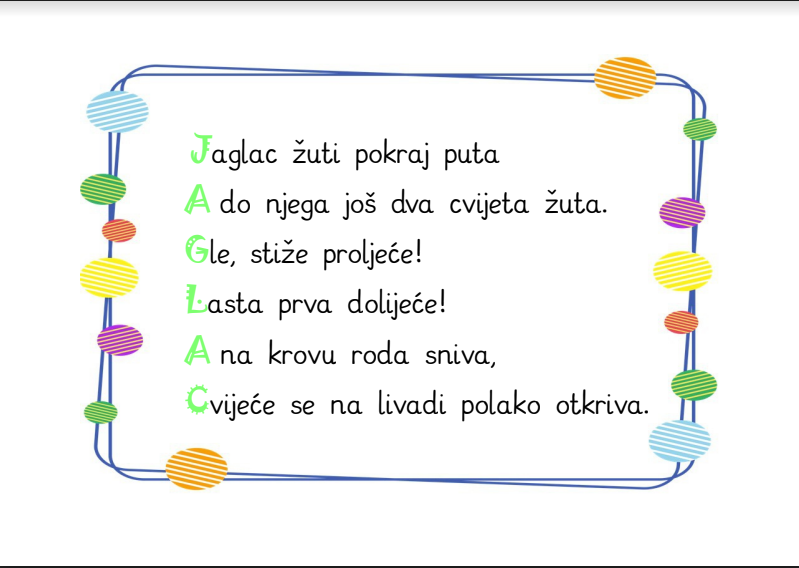 Veselim se vašim pjesmama koje će biti napisane u obliku akrostiha!Pošaljite mi na uvid što ste danas napisali u bilježnicu iz HJ.SAT  RAZREDNIKAPogledajte sljedeći video uradak. U njemu se na zanimljiv način govori o ciljevima učenja.Postavljanje ciljeva učenjaKad pažljivo pogledate o čemu se govori, napravite zadatak koji je na kraju zadan.Na prazan papir napišite jedan veliki cilj učenja (iz predmeta po vašem izboru). Zatim napišite male korake pomoću kojih ćete doći do tog cilja.Možete napraviti umnu mapu ili to prikazati na neki svoj način. Fotografirajte i pošaljite u grupu. 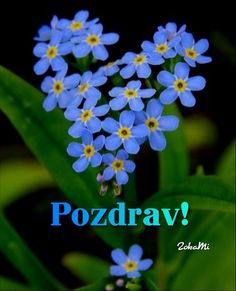 ma___kano___ku__aše__er___uppoto__ i __ljulja__kapovr___evo___esre___adje___ak___etka___okolada___a___kalicau__iteljicavrap___i___c___losus____dad____tem____stov___tarl____pozv____zdecv____tsv___tml___kobr___gm____secsn____gp___smasv___ćal___čnik